Burdur Mehmet Akif Ersoy Üniversitesi misyonu, vizyonu ve değerleri doğrultusunda, toplam kalite yönetimi anlayışı çerçevesinde yerel ve ulusal gelişime odaklanarak, uluslararası tanınırlığa ve saygınlığa, bilimsel araştırmaya dayalı lisansüstü eğitime önem veren, aktif,  teknoloji ve bilgiyi uygulama ile birleştiren, eğitim bilimleri alanlarında nitelikli araştırmacılar yetiştiren bir enstitü olmak için tüm eğitim, araştırma ve yönetim süreçlerimizi iç ve dış paydaşlarımızın katkılarıyla iyileştirerek sürekli gelişimi sağlamaktır.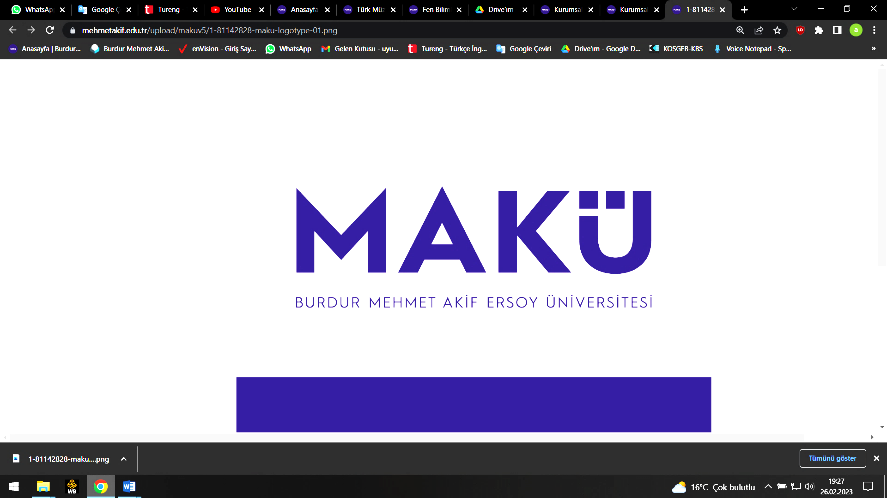 T.C.BURDUR MEHMET AKİF ERSOY ÜNİVERSİTESİEĞİTİM BİLİMLERİ ENSTİTÜSÜKALİTE POLİTİKASI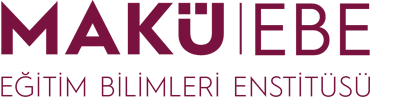 